     BPAP Client Education Package Checklist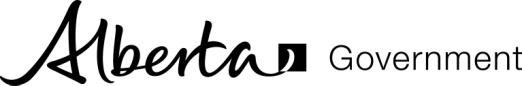 The information on this form is being collected and used by Alberta Health pursuant to sections 20, 21, 22 and 27 of the Health Information Act and sections    33, 34, 39 and 40 of the Freedom of Information and Protection of Privacy Act (FOIP) for the purpose of providing and determining eligibility for health benefits under the Alberta Aids to Daily Living and Extended Health Benefits Regulation. If you have any questions about the collection of this information, you can contact Alberta Aids to Daily Living Program, 10th Floor, Milner Building, 10040 – 104 Street NW, Edmonton, Alberta T5J 0Z2 Telephone: 780-427-0731     Fax: 780-422-0968.Client’s Name (Last, First): __________________________________________________________________PHN: _________________________________________  Date of Birth (yyyy/mm/dd): ___________________Instructions: The BPAP Specialty Supplier I Assessor mark the check boxes on the "Reviewed with Client" column when the information under that item has been reviewed or discussed with the client (caregiver). The assessor also notes their rating (good, fair or poor) of the Client understands of the information under that item on the "Assessment of understanding " column.The Specialty Supplier is required to keep the completed checklist on file and provide it to ABC on request.BPAP Client Education Package ChecklistBPAP Client Education Package ChecklistSignature of the Assessor	Name (Please PRINT)	Designation of the AssessorName of the BPAP Specialty Supplier	Date (yyyy/mm/dd)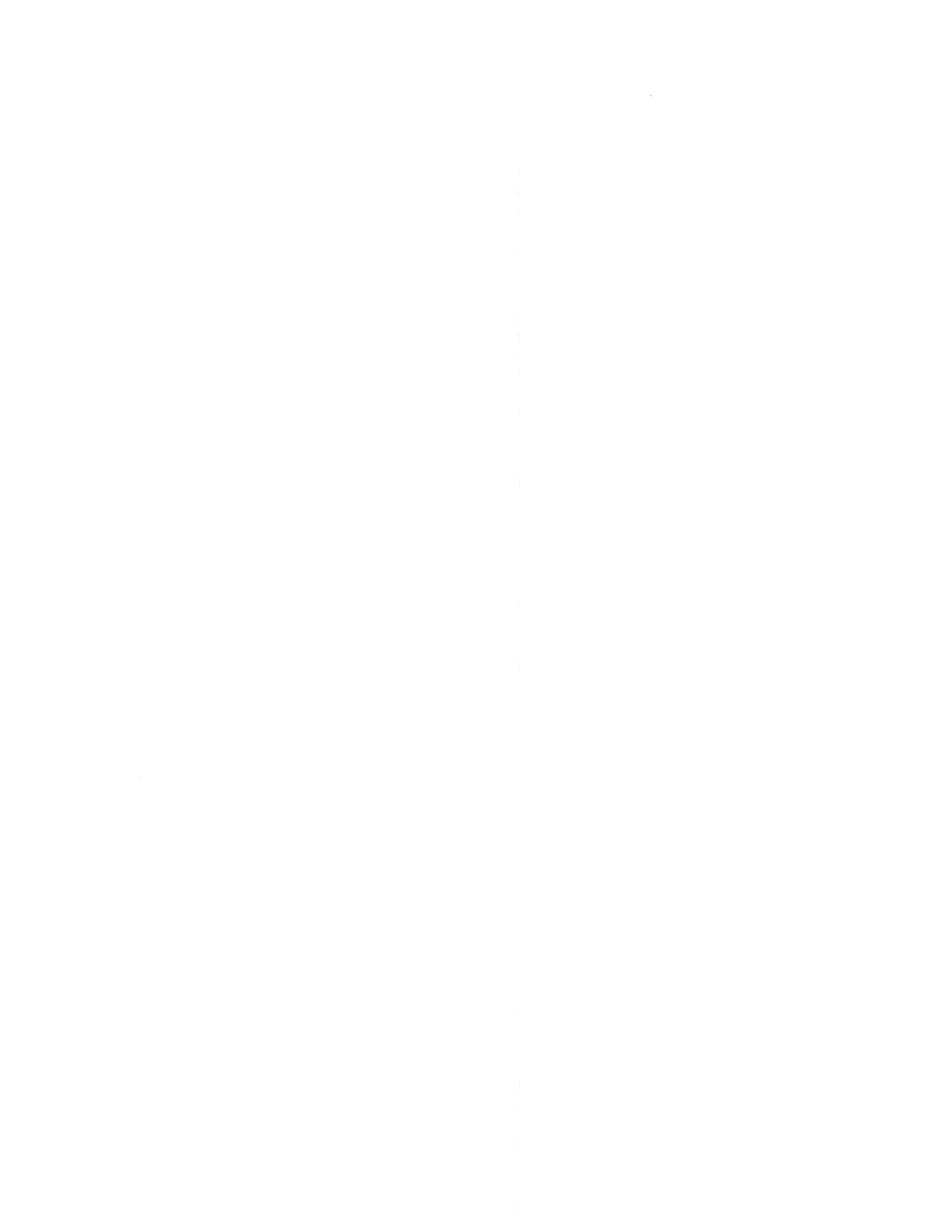 A. Program InformationReviewed with clientAssessment of understanding1)   BPAP Client's roles and responsibilities (refer to Policy R-37).1)   BPAP Client's roles and responsibilities (refer to Policy R-37).2)   BPAP Specialty Supplier's roles and responsibilities (refer toPolicy R-31).2)   BPAP Specialty Supplier's roles and responsibilities (refer toPolicy R-31).3)   Purpose of the Client Education Package Checklist and therequirement for signed documentation of the client's agreement to fulfill relevant responsibilities and understanding of their obligations and rights.	3)   Purpose of the Client Education Package Checklist and therequirement for signed documentation of the client's agreement to fulfill relevant responsibilities and understanding of their obligations and rights.	4)   AADL BPAP policies, testing requirements and timelines.4)   AADL BPAP policies, testing requirements and timelines.        5)   Contact information including phone number and websiteaddresses (if applicable) for:BPAP Specialty SupplierABCOther health professionals involved in the client's care        5)   Contact information including phone number and websiteaddresses (if applicable) for:BPAP Specialty SupplierABCOther health professionals involved in the client's careComments:Comments:B. Treatment  InstructionsOnce an assessment of the client's understanding of their condition and need for BPAP is complete provide the following treatment instructions:Reviewed with clientAssessment of understanding1)   Client specific education about their condition and disease                         process.2)   Reason(s) for BPAP therapy and its benefits.3)   Importance of BPAP compliance and expectation that Clients achieve utilization of at least 4 hours per day for 70% of the time in order to obtain clinical benefit and receive continued funding for BPAP therapy.4)   Potential compliance issues(E.g. mask fit, nasal symptoms and pressure issues).5)   Process of habituation to BPAP therapy and expectations forClients.6)   Follow-up schedule.Comments:c.  BPAP Unit InstructionsThe following information about the unit must be provided to the Client (caregiver). The assessor must request the Client (caregiver) to demonstrate what they have learnt in this section.Reviewed with clientAssessment of understandingOperation, maintenance and care of the unit and BPAP accessoriesHow to turn the power on and off.How to maintain and care for the unit and the BPAP accessoriesHow to clean the device, humidifier, mask, headgear and other accessories to control or prevent infection, and how often these items need to be cleaned.How to clean or replace the filters and how often they need to be replaced.How often to replace other BPAP supplies.Provide safety requirements including infection prevention and control practices.How to get access to the memory card for the compliance download.Mask fittingChoose the appropriate mask for the Client if it has not been identified by the referrer (physician or AHS professional).Inform Client about the mask trial period and process.3)  Manufacturer's contact information including phone number andwebsite where they may view instructional videos.4)   Bring unit with you when travelling or going to the hospital.Comments :